MARCHE PUBLIC DE TRAVAUXPLAN DE SITUATIONVoirie communale de Lennon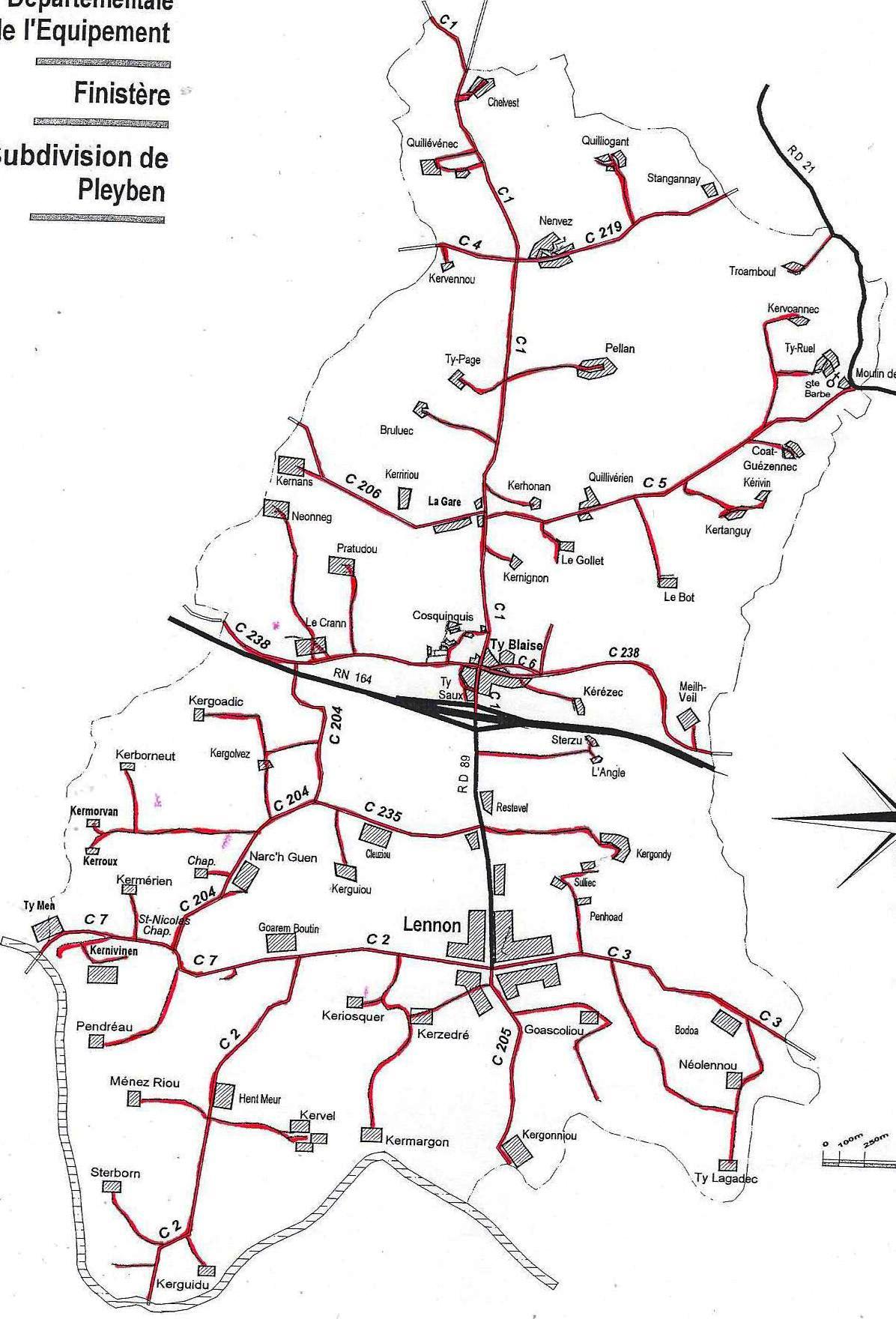 Représentant du pouvoir adjudicateurMonsieur Le Maire de LennonObjet du marchéTRAVAUX DE FAUCHAGE DE LA VOIRIE COMMUNALE 2017 / 2018 / 2019